МУНИЦИПАЛЬНОЕ БЮДЖЕТНОЕ УЧРЕЖДЕНИЕ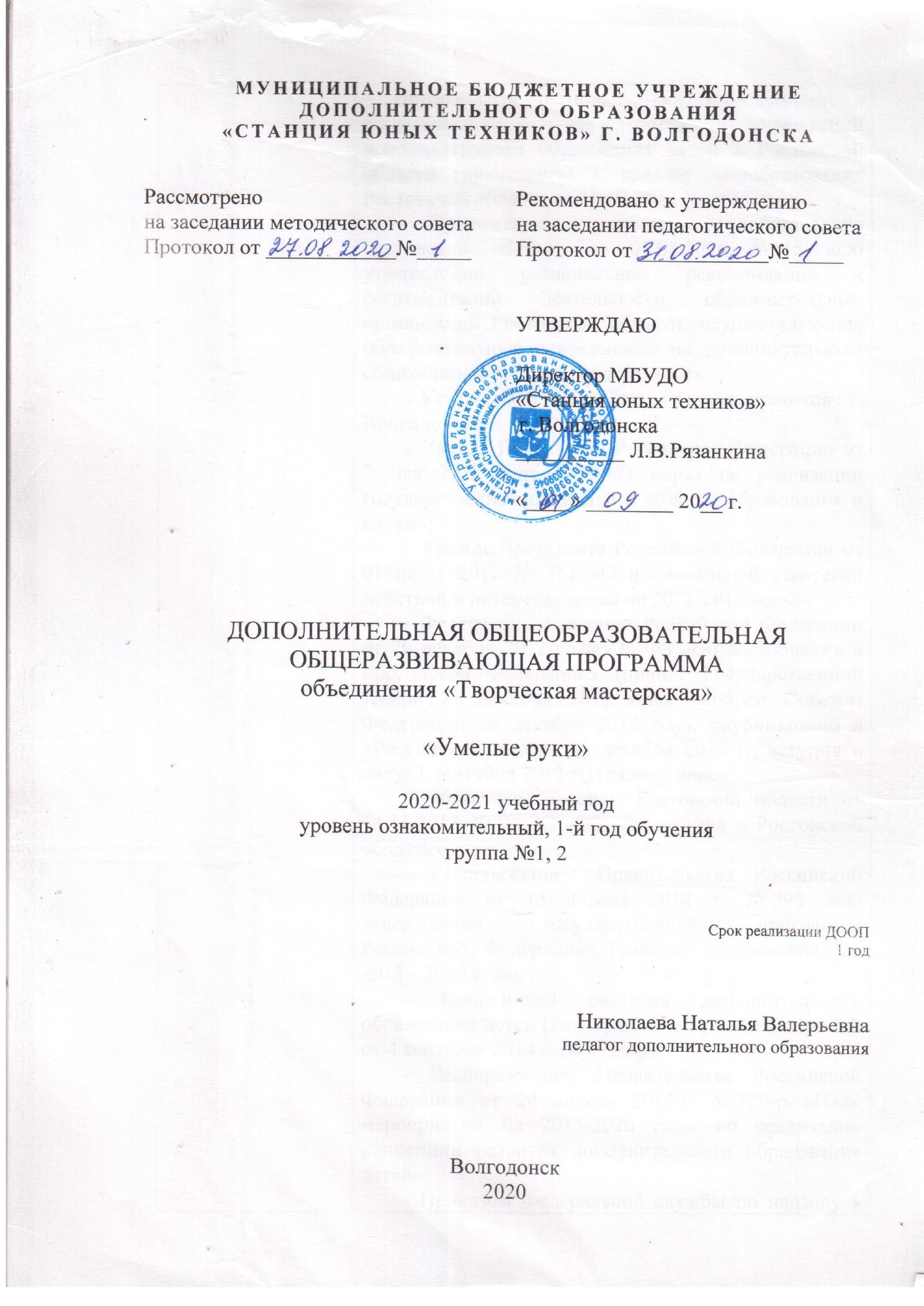 ДОПОЛНИТЕЛЬНОГО ОБРАЗОВАНИЯ«СТАНЦИЯ ЮНЫХ ТЕХНИКОВ» Г. ВОЛГОДОНСКАДОПОЛНИТЕЛЬНАЯ ОБЩЕОБРАЗОВАТЕЛЬНАЯ
ОБЩЕРАЗВИВАЮЩАЯ ПРОГРАММАКлуб «Дебют»,объединения творческая мастерская«Умелые руки» уровень: ознакомительный, 1 год обучениягруппы №1, №2Срок реализации ДООП1 годНиколаева Наталья Валерьевнапедагог дополнительного образованияВолгодонск2020-2021 уч.г.Пояснительная записка.Для системной и качественной реализации дополнительного образования в школе создана программа дополнительного образования, включающая в себя цели и задачи, направленные на развитие системы,а также средства и механизмы,обеспечивающие практическую реализациюобразования детей. Предполагается работа с двумя группами ознакомительного уровня.	В первой и второй группе будет заниматься по 12 учащихся, занятия будут проводиться 2 раза в неделю по 2 часа (общее количество часов в год - 144). Планируется освоение разделов: «Изучение различных материалов для творчества», «Рисование», «Искусство декорирования», «Тестопластика», «Ручное шитьё», «Освоение техники Эбру», «Народные промыслы», «Графика», «Начальное техническое моделирование», «Бумагопластика», «Поделки из бросового материала».Программа вводит ребёнка в удивительный мир творческой работы с различными материалами, в процессе которой он создаёт полезные, художественно оформленные предметы, и изделия для украшения быта, игр, труда и отдыха, даёт возможность поверить в себя, в свои способности, предусматривает развитие у учащихся изобразительных, художественно-конструкторских способностей, нестандартного мышления, творческой индивидуальности, развивает мелкую моторику рук.В рамках освоения программы проводятся занятия по всем вышеуказанным разделам. Учащиеся, не присутствующие на занятиях в период карантина, осваивают программу дистанционно и работают самостоятельно по индивидуальными заданиями.Во время каникул (осенних, зимних и весенних) клуб «Дебют» работает по отдельному расписанию, включающему в себя конкурсы, участие в выставках.Продолжительность учебного часа во время групповых занятий, в соответствии с уставом учреждения и санитарно-гигиеническими требованиями, равна 40 минутам, при включенном рециркуляторе, перерыв между учебными часами равен 15 минутам (в это время проветривается помещение, проводится физическая или интеллектуальная разминка).	Цель программы:	Развитие художественно-творческой активности детейих интеллектуальных и творческих способностей, знакомство с современными видами искусства, рукоделия традиционной народной культурой и ремёслами.	Задачи программы:Обучающие:соблюдение правил техники безопасности труда и личной гигиены во всех видах технического труда;обучение основным видам декоративно-прикладного творчества;организация рабочего места и поддерживания на нём порядка во время работы;правильное использование инструментов и материалов;основы обработки и использования материалов;бережное отношение к инструментам и материалам;экономный расход материалов.Развивающие:развитие эстетического вкуса, умения видеть красоту окружающего мира;развитие трудолюбия;развитие мелкой моторики рук;способствование развитию интереса к созидательному труду;развитие ответственности за выполняемое дело;развитие творческого воображения, познавательных возможностей учащихся;развитие чувства товарищества, взаимопомощи,сотрудничества;развитие интереса к культурной жизни города и участие в городских мероприятиях.Воспитывающие:воспитание творческой, активной, свободно мыслящей личности, проявляющей интерес к творчеству;трудолюбие, усидчивость и аккуратность;стремление довести начатое дело до конца;желание делать свою работу качественно;сознательное и уважительное отношение к труду других людей, понимание значимости своего труда;ответственность;пунктуальность;формирование навыков работы в команде на основе взаимной поддержки.Возраст учащихся:Программа предназначена для учащихся 4-7 лет. Для занятий объединяются учащиеся, проявляющие интерес к изобразительному искусству, различным видам художественного труда: конструированию и изготовлению изделий, выполнению практических работ.Содержание программы «Творческаямастерская» представлено различными видами трудовой деятельности (работа с бумагой, тканью, работа с природным и бросовым материалом и т.д.), направлено на овладение учащимися необходимыми в жизни элементарными приёмами ручной работы с разными материалами, изготовление игрушек, различных полезных предметов для школы и дома, гармоничное развитие личности.Условия реализации:Для успешной реализации программы необходима материально-техническая база, а именно:1. Рабочий кабинет на 12 учащихся, оборудованный столами, стульями, в сухом, теплом, проветриваемом помещении, имеющем естественное и искусственное освещение.     2. Материально- техническое обеспечение–ножницы, нитки, иголки, ткань (в ассортименте), клей ПВА, клей «Dragon», термоклеевойпистолет, нитки (джутовые, вязальные, «Ирис»), кружево и тесьма, пяльца для вышивания, канва для вышивки, краски (гуашевые, акриловые, акварельные,),кисти художественные, тушь, маркеры, фломастеры, простые и цветные карандаши, ластики, гелиевые ручки, бросовый материал (шишки, морские камешки, б/у CD диски, одноразовые ложки, пластиковые бутылки),соль,циркуль, линейки и угольники, бумага в ассортименте белая и цветная, картон.    3. Методическое обеспечение – наглядные пособия,технологические таблицы, образцы и фотографии готовых работ.Диагностика:Для обеспечения анализа результативности реализации программы осуществляется предварительная, промежуточная и итоговая диагностика. Предварительная диагностика предусматривает определение уровня подготовленности ребёнка к работе (беседа и выполнение небольшого творческого задания.) К примеру, тестирование «Какой я?», где каждый ребенок изображает свой автопортрет. Цель-определить начальный уровень подготовки учащихся, возможно проведение при наборе группы, на первом занятии.Промежуточная диагностика осуществляется в форме подготовки и защиты творческих проектов, сдачи нормативов во время участия в конкурсных мероприятий.Итоговая диагностика учитывает результаты промежуточной диагностики и дополнительные показатели (участие в конкурсах, выставках и пр.). Новизна и актуальность программы.Новизна данной программы дополнительного образования опирается на понимание возможность самостоятельно выбирать вид деятельности, определять свой собственный образовательный путь. Именно для системной и качественной реализации дополнительного образования в школе создана программа дополнительного образования детей. В Программе отражены цели и задачи, направленные на развитие системы дополнительного образования в школе, а также средства и механизмы, обеспечивающие их практическую реализацию.  В системе эстетического, творческого воспитания подрастающего поколения особая роль принадлежит художественному творчеству. Умение видеть и понимать красоту окружающего мира, способствует воспитанию культуры чувств, развитию художественно-эстетического вкуса мира, способствует трудовой и творческой активности, воспитывает целеустремленность. Это в конечном итоге может помочь в тот момент, когда ребенок получит возможность самостоятельно выбирать вид деятельности, определять свой собственный образовательный и жизненный путь, поможет в профориентации. Даже если художественное направление не станет в будущем основой профессии, мы в итоге получим гармонично развитую личность, что уже само по себе немаловажно.Новизна программы состоит в том, что она спроектирована на основе интеграции художественно -эстетической, трудовой, интеллектуальной деятельности детей и направлена на формирование у них устойчивого интереса к искусству в целом и к художественному творчеству в частности, посредством изобразительной деятельности.Она опирается на приоритетность воспитательной работы, направленной на развитие интеллекта подрастающего поколения, его морально-волевых и нравственных качеств.Актуальность программы обусловлена тем, что происходит сближение содержания программы с требованиями современной жизни. В настоящее время возникает необходимость в новых подходах к преподаванию эстетических искусств, способах решать современные задачи творческого восприятия и развития личности в целом. 	Молодежь неравнодушна к образованию, но хотела бы, чтобы оно было более жизненным и личностно-ориентированным. Очевидно, что одно только базовое образование не в состоянии решать эту проблему. Поэтому так важно умело использовать огромные возможности дополнительного образования, благодаря которому каждый ученик действительно сможет реализовать свои способности на практикеУЧЕБНО-ТЕМАТИЧЕСКИЙ ПЛАН
объединения «Творческая мастерская»1,2группа, ознакомительный уровеньСОДЕРЖАНИЕ ПРОГРАММЫ
объединения «Творческая мастерская»группа, ознакомительный уровеньТема 1. Введение в образовательную программу, техника безопасности. (2 часа)Цель:Познакомиться с учащимися, познакомить их с программой на год и правилами техники безопасности.Теоретическая часть:представление основных блоков рабочей программы, ознакомление с основными правилами техники безопасности при работе с инструментами и пожарной безопасности, правилами поведения в клубе, соблюдением чистоты и порядка на рабочем месте.Практическая часть:Рисование на тему «Какой я?» с элементами тестирования.Тема 2. Бумагопластика.(42 часа)Цель:научить созданию простейших творческих поделок из бумаги и картона, изучить различные методы и приёмы работы с данными материалами.Теоретическая часть:виды бумаги и её свойства,знакомство с основными операциями в процессе практической работы с различными видами материала. Правила работы с инструментами, правила техники безопасности при работе ними. Обучение экономному расходованию материала.Практическая часть:изготовление поделок из картона, акварельной и гофрированной бумаги в технике аппликации, каригами, квиллинга, конструирования.Тема 3. Рисование. (40часов)Цель:научить разнообразным техникам и приёмам рисования с использованием различных материалов для творчества. Изучить свойства различных материалов для творчества(бумага,краски,пастель,сангина,уголь…)Теоретическая часть:знакомство с основными видами и жанрами искусства, такими, как портрет, натюрморт,пейзаж;различными техниками изобразительного искусства.Изучение понятий: «графика», «композиция». Современные виды графического искусства. Знакомство с наиболее известными  шедеврами мирового искусства,познакомить учащихся с традициями и культурой наших предков.Практическая часть: выполнение рисунков и живописных работв различных техниках, нетрадиционными методами (оттиск, выдувание, набрызг,гратография и т.д.). Участие в выставках «Весенние цветы», «Космос», «Крым», «Дымковская игрушка».Тема 4. Тестопластика. (20 часов)Цель: способствоватьразвитию мелкой моторики при работе с соленым тестом и другими пластичными материалами (пластилин, папье-маше).Теоретическая часть:ознакомление со свойствами теста, основными понятиями лепки, с использованием стекови других приспособлений, различными рецептами солёного теста и папье-маше.Практическая часть:выполнение «Овощного и фруктового наборов», композиции–панно из теста- «Зима», «Подводный мир», «Моя семья» и «Портрет друга». Лепка фигурки по мотивам «Дымковской игрушки».Тема 5.Работа с бросовым материалом. (20 часов)     Цель:Цель:научить созданию простейших творческих поделок из бумаги, ткани, природных и бросовых материалов; изучить различные методы и приёмы работы с данными материалами.Теоретическая часть: понятие «бросовый материал», знакомство с основными операциями в процессе выполнения задания или практической работы с различными видами рабочего материала. Правила работы с инструментами, правила техники безопасности при работе ними. Обучение экономному расходованию материала.Практическая часть: изготовление поделок из картона, крафтовой и гофрированной бумаги, салфеток, бросового и природного материала, ваты и т. д. Изготовление стаканчика для карандашей, поделок на елку, объемных открыток. Участие в выставке поделок к Новому году, конкурсе елочных игрушек на елку. Тема 6. Работа с текстилем. (14часов)Цель:научить шить руками, а также экономному раскрою деталей на ткани.Теоретическая часть:ознакомление с общими правилами для всех видов ручных швов, виды ручных швов, правилами работы с инструментами для ручного шитья, правилами техники безопасности при работе с ними.Практическая часть:изучение основных видов ручных швов: намёточный, «назад иголку», петельный, потайной шов. Аккуратное пришивание пуговиц, делание воздушной петельки с помощью иголки и ниток, стачивание руками различных видов тканей: хлопчатобумажных, флисовых, меховых. Выполнение фигурок для кукольного театра, игольницы.Тема 7. Итоговое занятие (2 часа)Цель:подведение итогов учебного года, выставка работ,вручение сертификатов и грамот.Теоретическая часть:анкетирование, беседа, пожелания и предложения, определение наиболее интересных занятий и какие из них оказались сложными, анализ работ, планирование на следующий период обучения.Практическая часть:выставка детских работ.Ожидаемые результаты:По окончании учебного года учащиесядолжны знать:правила техники безопасности труда и личной гигиены;основы обработки и использования материалов;современные виды графики, основы композиции.По окончании учебного года учащиеся должны уметь:пользоваться инструментами для работы с бумагой и тканью;организовывать рабочее место и поддерживать на нём порядок во время работы;бережно относиться к инструментам,экономно расходовать материал.План массовых мероприятий:В первом полугодии проведение массовых мероприятий не предусмотрено по причине сложной эпидемической обстановки; план на второе полугодие примерный, он может корректироваться исходя из эпидситуации.Работа с родителями:Методическая работа:Список литературы.1. Азаров Ю.П. Игра: Размышления о нравственном воспитании. – М.: Новый мир,1983.2. Амонашвили Ш.А. Здравствуйте, дети! – М., 1988.3. Бертрам Н.П. Избранные статьи. М.: - Советский художник, 1979.4. Выгодский Л.С. Собр. соч. – М.: - Детская психология, 1984.5. Гин А.А. Приёмы педагогической техники: Свобода выбора. Открытость. Деятельность. Обратная связь. Идеальность: Пособие для учителя. – М.: Вита-Пресс,2002.6. Игры – обучение, тренинг, досуг…/ Под. Ред. В.В.Петрусинского/ - М. новая школа, 1994.7. Копцев В.П. Учим детей чувствовать и создавать прекрасное. - Ярославль: Академия развития: Академия холдинг, 2001.8. Никитин Б.П. Ступеньки творчества, или Развивающие игры. – 3-е изд., доп. – М.: Просвещение, 1990.9. Платов В.Я. Деловые игры: разработка, организация, проведение. – М., 1991.10. Шмаков С.А. Игры учащихся – феномен культуры. – М.: Новая школа, 1994.Рассмотренона заседании методического советаПротокол от ____________№_____Рекомендовано к утверждениюна заседании педагогического советаПротокол от ____________№_____УТВЕРЖДАЮДиректор МБУДО«Станция юных техников»г. Волгодонска__________ Л.В.Рязанкина«____» ________ 20__ г.№ТемаКоличество часовКоличество часовКоличество часов№ТемаВсегоТеорияПрактикаПрактика1.Вводное занятие. Ознакомление с работой мастерской. Техника безопасности.222.Бумагопластика.46442422.1Аппликация.12111112.2Каригами.12111112.3Квиллинг.1019112.4Конструирование.30811223.Рисование.40436363.1Монотипия, в т.ч. Эбру81773.2Оттиск.81774.Тестопластика.202205.Работа с бросовым материалом.142206.Работа с текстилем142127.Итоговое занятие.222Итого:14416128128№МероприятиеПримерная дата1Выставки детских рисунков. Посезонно, к праздничным и знаменательным датам.2-3 раза в месяц2Городская открытая научно-практическая конференция Академии юных исследователейянварь-февраль3День защитника Отечествафевраль4Поздравление именинниковпо необходимости5Международный женский деньмарт6День космонавтикиапрель7День Победымай8Участие в городских конкурсах и выставкахсогласно учебному плану№ п/пФормы работыЗадачиСроки1Родительские собранияЗнакомство, выборы родительского комитета, определение плана мероприятий, отчётсентябрь (дистанционно), май2Совместные мероприятия (Праздник бумажных самолетиков)Вовлечение родителей в жизнь клуба, сплочение коллективаапрель3Индивидуальные и групповые консультацииРешение возникающих в процессе обучения проблем, помощь родителямв течение года4Посещение художественных выставокВовлечение родителей в жизнь клуба, сплочение коллективав течение года№ п/пВид работыСрок исполнения1Корректировка программы в течение года2Посещение уроков у педагогов ФТК СЮТв течение года3Участие в заседании методических объединенийв течение года4Посещение мастер-классов и школы молодого педагогав течение года